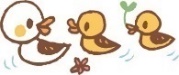 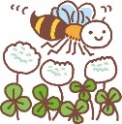 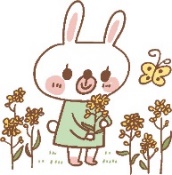 健康診断(内科)7月と　1月（年2回）午後2時～保育園にて　　　　　嘱託医：原田和代先生(原田医院)　南前川町4－18 　℡.652‐3366歯科検診6月と12月（年2回）午前9時30分〜保育園にて　　　　　嘱託医：榊原守一先生(榊原歯科) 出来島本町1－36　℡.655‐8773身体測定0歳児は（毎月）身長・体重・胸囲・頭囲　（12か月まで体重測定は月2回）1歳児は（毎月）身長・体重・胸囲　　　 （頭囲測定は年2回5月と11月）